УТВЕРЖДЕНОПриказом Генерального директораОО УК «НРК-Капитал»№01-18/СП от 22.10.2018________________________/О.А. Карпушев/УТВЕРЖДЕНОРешением общего собрания владельцев инвестиционных паев (протокол Общего собрания владельцев инвестиционных паев Закрытого паевого инвестиционного фонда недвижимости «Саввинские палаты» под управлением ООО Управляющая компания «НРК-Капитал (Эссет Менеджмент)» № б/н от 18.10.2018).Изменения и дополнения №14 в правила доверительного управленияЗакрытым паевым инвестиционным фондом недвижимости «Саввинские палаты» под управлением ООО Управляющая компания «НРК-Капитал (Эссет Менеджмент)»Внести в правила доверительного управления Закрытым паевым инвестиционным фондом недвижимости «Саввинские палаты» под управлением ООО Управляющая компания «НРК-Капитал (Эссет Менеджмент)» (далее – Правила фонда) следующие изменения и дополнения:Генеральный директор      					           ______________  / Карпушев О.А./ М.П.Старая редакцияНовая редакция24. Инвестиционной политикой управляющей компании является приобретение объектов недвижимого имущества с целью их последующей продажи и (или) с целью их сдачи в аренду или субаренду.24. Инвестиционной политикой управляющей компании является приобретение объектов недвижимого имущества с целью их последующей продажи и (или) с целью их сдачи в аренду, а также инвестирование свободных средств в объекты, предусмотренные пунктом 25 настоящих Правил.25. Объекты инвестирования, их состав и описание.25.1. Имущество, составляющее фонд может быть инвестировано в:1) денежные средства, в том числе иностранную валюту, на счетах и во вкладах в кредитных организациях;2) недвижимое имущество и право аренды недвижимого имущества;3) имущественные права  из договоров участия в долевом строительстве объектов недвижимого имущества, заключенных в соответствии с Федеральным законом от 30.12.2004 N 214-ФЗ "Об участии в долевом строительстве многоквартирных домов и иных объектов недвижимости и о внесении изменений в некоторые законодательные акты Российской Федерации";4) долговые инструменты;5) инвестиционные паи закрытых паевых инвестиционных фондов и акции акционерных инвестиционных фондов, относящихся категории фондов недвижимости или рентных фондов;6) паи (акции) иностранных инвестиционных фондов, если присвоенный указанным паям (акциям) код CFI имеет следующие значения: первая буква - значение "Е", вторая буква - значение "U", третья буква – значение «С» или «О», пятая буква - значение "R".25.2. В целях настоящих Правил под долговыми инструментами понимаются:а) облигации российских хозяйственных обществ, если условия их выпуска предусматривают право на получение от эмитента только денежных средств или эмиссионных ценных бумаг и государственная регистрация выпуска которых сопровождалась регистрацией проспекта ценных бумаг или в отношении которых зарегистрирован проспект ценных бумаг (проспект эмиссии ценных бумаг, план приватизации, зарегистрированный в качестве проспекта эмиссии ценных бумаг);б) биржевые облигации российских хозяйственных обществ;в) государственные ценные бумаги Российской Федерации, государственные ценные бумаги субъектов Российской Федерации и муниципальные ценные бумаги;г) облигации иностранных эмитентов и международных финансовых организаций, если по ним предусмотрен возврат суммы основного долга в полном объеме и присвоенный облигациям код CFI имеет следующие значения: первая буква - значение "D", вторая буква - значение "Y", "В", "С", "Т";д) российские и иностранные депозитарные расписки на ценные бумаги, предусмотренные настоящим пунктом.25.3. Государственные ценные бумаги субъектов Российской Федерации и муниципальные ценные бумаги могут входить в состав активов фонда только, если они допущены к торгам организатора торговли на рынке ценных бумаг.Ценные бумаги иностранных государств и ценные бумаги международных финансовых организаций могут входить в состав активов фонда при условии, что информация о заявках на покупку и/или продажу указанных ценных бумаг размещается информационными агентствами Блумберг (Bloomberg) или Томсон Рейтерс (Thompson Reuters), либо такие ценные бумаги обращаются на организованном рынке ценных бумаг.В состав активов фонда могут входить паи (акции) иностранных инвестиционных фондов (за исключением паев (акций) инвестиционных фондов открытого типа), облигации иностранных коммерческих организаций, иностранные депозитарные расписки, если указанные ценные бумаги прошли процедуру листинга на одной из следующих фондовых бирж:1) Американская фондовая биржа (American Stock Exchange);2) Гонконгская фондовая биржа (Hong Kong Stock Exchange);3) Евронекст (Euronext Amsterdam, Euronext Brussels, Euronext Lisbon, Euronext Paris);4) Закрытое акционерное общество "Фондовая биржа ММВБ";5) Ирландская фондовая биржа (Irish Stock Exchange);6) Испанская фондовая биржа (ВМЕ Spanish Exchanges);7) Итальянская фондовая биржа (Borsa Italiana);8) Корейская биржа (Korea Exchange);9) Лондонская фондовая биржа (London Stock Exchange);10) Люксембургская фондовая биржа (Luxembourg Stock Exchange);11) Насдак (Nasdaq);12) Немецкая фондовая биржа (Deutsche Borse);13) Нью-Йоркская фондовая биржа (New York Stock Exchange);14) Токийская фондовая биржа (Tokyo Stock Exchange Group);15) Фондовая биржа Торонто (Toronto Stock Exchange, TSX Group);16) Фондовая биржа Швейцарии (Swiss Exchange);17) Шанхайская фондовая биржа (Shanghai Stock Exchange).Лица, обязанные по:- государственным ценным бумагам Российской Федерации, государственным ценным бумагам субъектов Российской Федерации, муниципальным ценным бумагам, инвестиционным паям паевых инвестиционных фондов, акциям акционерных инвестиционных фондов, биржевым облигациям российских хозяйственных обществ, облигациям российских хозяйственных обществ, российским депозитарным распискам должны быть зарегистрированы в Российской Федерации;- облигациям иностранных эмитентов, облигациям международных финансовых организаций, иностранным депозитарным распискам, паям (акциям) иностранных инвестиционных фондов, должны быть зарегистрированы в Соединенных Штатах Америки или в государствах, являющихся членами Европейского Союза.Имущество, составляющее фонд, может быть инвестировано в облигации, эмитентами которых могут быть:- российские органы государственной власти;- иностранные органы государственной власти;- органы местного самоуправления;- международные финансовые организации;- российские юридические лица;- иностранные юридические лица.Объектами недвижимого имущества, в которые (в имущественные права на которые) предполагается инвестировать имущество, составляющее фонд, могут являться:- земельные участки (земли сельскохозяйственного назначения, разрешенный вид использования которых допускает осуществление на них строительства, земли населенных пунктов, земли промышленности, энергетики, транспорта, связи, радиовещания, телевидения, информатики),- дороги, сети инженерно-технического обеспечения,- здания, сооружения, строения, помещения, в том числе жилые и нежилые помещения, многоквартирные дома, коттеджи, домовладения, объекты недвижимого имущества административного, торгового, развлекательного, спортивного, гостиничного, выставочного, оздоровительного назначения, объекты общественного питания,  складские, гаражные комплексы.В состав фонда не может входить недвижимое имущество, изъятое из оборота или ограниченное в обороте в соответствии с законодательством Российской Федерации.Объекты недвижимого имущества, в которые (в имущественные права на которые) предполагается инвестировать имущество, составляющее фонд, располагаются на территории Российской Федерации. За исключением аренды земельных участков, срок аренды иных объектов недвижимого имущества не может превышать срок действия договора доверительного управления фондом, указанного в пункте 22 Правил.Ценные бумаги, составляющие фонд, могут быть как включены, так и не включены в котировальные списки фондовых бирж. Ценные бумаги, составляющие фонд, могут быть как допущены, так и не допущены к торгам организаторов торговли на рынке ценных бумаг.25. Объекты инвестирования, их состав и описание.25.1. Имущество, составляющее фонд может быть инвестировано в:1) жилые помещения, в том числе находящиеся в общей собственности с определением доли управляющей компании в праве собственности (в том числе в многоквартирном доме);2) нежилые помещения в многоквартирном доме, в том числе находящиеся в общей собственности с определением доли управляющей компании в праве собственности;3) нежилые здания, введенные в эксплуатацию в установленном порядке и соответствующие требованиям Указания Банка России от 05.09.2016 N 4129-У "О составе и структуре активов акционерных инвестиционных фондов и активов паевых инвестиционных фондов", в том числе находящиеся в общей собственности с определением доли управляющей компании в праве собственности;4) помещения в нежилых зданиях, в том числе находящиеся в общей собственности с определением доли управляющей компании в праве собственности;5) единые недвижимые комплексы, в случае если в их состав входит только недвижимое имущество, разрешенное для включения в состав активов фонда в соответствии с настоящим пунктом;6) сооружения инженерной инфраструктуры, предназначенные исключительно для обслуживания и (или) эксплуатации недвижимого имущества, составляющего фонд или приобретаемого в состав активов фонда на основании заключенного договора;7) земельные участки, на которых расположено недвижимое имущество, составляющее фонд, в том числе находящиеся в общей собственности с определением доли управляющей компании в праве собственности;8) права аренды земельного участка, на котором расположено недвижимое имущество, составляющее фонд;9) имущественные права из договоров участия в долевом строительстве жилых и многоквартирных домов, заключенных в соответствии с Федеральным законом от 30 декабря 2004 года N 214-ФЗ "Об участии в долевом строительстве многоквартирных домов и иных объектов недвижимости и о внесении изменений в некоторые законодательные акты Российской Федерации" (далее - Федеральный закон от 30 декабря 2004 года N 214-ФЗ) (далее при совместном упоминании - инвестиции в недвижимое имущество);10) Инструменты денежного рынка;11) Права требования из договоров, заключенных для целей доверительного управления в отношении активов, указанных в настоящем пункте;12) Иные активы, включаемые в состав активов фонда в связи с оплатой расходов, связанных с доверительным управлением имуществом, составляющим фонд.25.2 В целях настоящих Правил под инструментами денежного рынка понимаются денежные средства в рублях и в иностранной валюте на счетах и во вкладах (депозитах) в российских кредитных организациях, депозитные сертификаты российских кредитных организаций, государственные ценные бумаги Российской Федерации, требования к кредитной организации выплатить денежный эквивалент драгоценных металлов по текущему курсу.25.3. Активы, предусмотренные пп. 3-5 п. 25.1 могут входить в состав активов фонда только при одновременном соблюдении следующих условий:1) за предыдущий календарный год средняя доля фактически сданной в аренду полезной площади здания, помещения, единого недвижимого комплекса (площадь помещений, непосредственно предназначенных для использования собственниками или арендаторами здания или помещения при осуществлении ими деятельности и не относящихся к помещениям общего пользования, как то: общие входные помещения, общие коридоры, лифтовые холлы и шахты, туалетные комнаты, лестницы, лестничные холлы, переходы, внутренние открытые лестницы и пандусы, наружные балконы и портики, подвалы, чердаки, технические этажи, парковки, площадки, места (помещения) размещения инженерно-технологического оборудования, обслуживающего здание либо его часть) от общего размера полезной площади здания, помещения, единого недвижимого комплекса составляет не менее 40 процентов полезной площади здания, помещения, единого недвижимого комплекса;2) для целей определения стоимости чистых активов фонда договор о проведении оценки такого объекта недвижимости заключен с юридическим лицом, которое на дату оценки заключало договоры на проведение оценки объектов недвижимости ежегодно в течение последних календарных 10 лет и выручка которого за последний отчетный год от договоров на проведение оценки объектов недвижимости составляет не менее 100 миллионов рублей.25.4. Лица, обязанные по:- государственным ценным бумагам Российской Федерации, депозитным сертификатам российских кредитных организаций должны быть зарегистрированы в Российской Федерации.25.5. Имущество, составляющее фонд, может быть инвестировано в облигации, эмитентами которых могут быть:- российские органы государственной власти.25.6. Объекты недвижимого имущества, в которые (права аренды на которые) может быть инвестировано имущество, составляющее фонд, могут располагаться на территории Российской Федерации или в иностранном государстве, включенном в Общероссийский классификатор стран мира. 25.7. Земельными участками, в которые (в права аренды на которые) предполагается инвестировать имущество, составляющее фонд, могут являться земельные участки следующих категорий: земли сельскохозяйственного назначения, земли населенных пунктов, земли промышленности, энергетики, транспорта, связи, радиовещания, телевидения, информатики, за исключением земельных участков, изъятых из оборота или ограниченных в обороте в соответствии с законодательством Российской Федерации или иностранного государства, на территории которого находятся земельные участки.26. Структура активов фонда.26.1. Структура активов фонда должна соответствовать одновременно следующим требованиям:1) денежные средства, находящиеся во вкладах в одной кредитной организации, могут составлять не более 25 процентов стоимости активов;2) не менее двух третей рабочих дней в течение одного календарного года оценочная стоимость объектов, предусмотренных подпунктами 2 и 3 пункта 25.1 настоящих Правил, должна составлять не менее 40 процентов стоимости чистых активов;3) оценочная стоимость инвестиционных паев паевых инвестиционных фондов и акций акционерных инвестиционных фондов, а также паев (акций) иностранных инвестиционных фондов может составлять не более 20 процентов стоимости активов;4) количество инвестиционных паев паевого инвестиционного фонда, акций акционерного инвестиционного фонда, паев (акций) иностранного инвестиционного фонда может составлять не более 30 процентов количества выданных инвестиционных паев этого фонда;5) оценочная стоимость ценных бумаг одного эмитента (инвестиционного фонда),  и оценочная стоимость российских и иностранных депозитарных расписок на указанные ценные бумаги, может составлять не более 15 процентов стоимости активов.26.2. Требования подпункта 2 пункта 26.1 настоящих Правил не применяется к структуре активов фонда, если  до окончания срока договора доверительного управления фондом осталось менее одного года.Требование подпункта 5 пункта 26.1 настоящих Правил не распространяется на государственные ценные бумаги Российской Федерации, а также на ценные бумаги иностранных государств и международных финансовых организаций, если эмитенту таких ценных бумаг присвоен рейтинг долгосрочной кредитоспособности не ниже уровня "ВВВ-" по классификации рейтинговых агентств "Фитч Рейтингс" (Fitch-Ratings) или "Стандарт энд Пурс" (Standard & Poor's) либо не ниже уровня "Ваа3" по классификации рейтингового агентства "Мудис Инвесторс Сервис" (Moody's Investors Service).Требования подпункта 5 пункта 26.1 настоящих Правил в части, касающейся ограничения на ценные бумаги одного эмитента, не распространяется на российские и иностранные депозитарные расписки.Требования к структуре активов фонда применяются до даты возникновения основания прекращения фонда.26. Структура активов фонда.26.1. Структура активов фонда должна соответствовать одновременно следующим требованиям:1) Оценочная стоимость ценных бумаг одного юридического лица, денежные средства в рублях и в иностранной валюте на счетах и во вкладах (депозитах) в таком  юридическом лице (если соответствующее юридическое лицо является кредитной организацией), требования к этому юридическому лицу выплатить денежный эквивалент драгоценных металлов по текущему курсу (если соответствующее юридическое лицо является кредитной организацией), права требования к такому юридическому лицу, возникающие в результате приобретения (отчуждения) ценных бумаг, а также возникающие на основании договора на брокерское обслуживание с таким юридическим лицом, в совокупности не должны превышать 15 процентов стоимости активов фонда. Требования настоящего абзаца не распространяются на государственные ценные бумаги Российской Федерации и на права требования к центральному контрагенту.26.2. Для целей расчета ограничения, указанного в пп. 1 п. 26.1, в сумме денежных средств в рублях и в иностранной валюте на счетах в одном юридическом лице, составляющей фонд, не учитывается сумма (или ее часть) денежных средств, подлежащих выплате в связи с погашением инвестиционных паев фонда или в связи с выплатой дохода от доверительного управления имуществом, составляющим фонд, на момент расчета ограничения. При этом общая сумма денежных средств, которая не учитывается при расчете указанного ограничения, в отношении всех денежных средств в рублях и в иностранной валюте на всех счетах, составляющих фонд, не может превышать общую сумму денежных средств, подлежащих выплате в связи с погашением инвестиционных паев фонда или в связи с выплатой дохода от доверительного управления имуществом, составляющим фонд, на момент расчета ограничения.26.3. Размер принятых обязательств по поставке активов по сделкам, дата исполнения которых не ранее 3 рабочих дней с даты заключения сделки (за исключением сделок с активами, предусмотренными подпунктами 1-9 пункта 25.1 настоящих Правил),  заемные средства, предусмотренные подпунктом 5 пункта 1 статьи 40 Федерального закона от 29 ноября 2001 года N 156-ФЗ «Об инвестиционных фондах», в совокупности не должны превышать 40 процентов стоимости чистых активов фонда.26.4. На дату заключения договоров займа, кредитных договоров или сделок, дата исполнения которых не ранее 3 рабочих дней с даты заключения сделки (за исключением сделок с активами, предусмотренными подпунктами 1-9 пункта 25.1 настоящих Правил), совокупная стоимость активов, указанных в п. 26.3 настоящих Правил, с учетом заключенных ранее сделок, указанных в настоящем абзаце, и заемных средств, предусмотренных подпунктом 5 пункта 1 статьи 40 Федерального закона от 29 ноября 2001 года N 156-ФЗ «Об инвестиционных фондах», не должна превышать 20 процентов стоимости чистых активов фонда.26.5. Требования пп. 1 пункта 26.1 настоящих Правил не применяются после даты возникновения основания прекращения фонда.27. Описание рисков, связанных с инвестированием.Инвестирование в ценные бумаги, в недвижимое имущество и (или) в права на недвижимое имущество связано с высокой степенью рисков, и не подразумевает гарантий, как по возврату основной инвестированной суммы, так и по получению каких-либо доходов. Стоимость объектов вложения средств и соответственно расчетная стоимость инвестиционного пая фонда могут увеличиваться и уменьшаться, результаты инвестирования в прошлом не определяют доходы в будущем, государство не гарантирует доходность инвестиций  в фонд. Заявления любых лиц об увеличении в будущем стоимости инвестиционного пая фонда могут расцениваться не иначе как предположения.Настоящее описание рисков не раскрывает информации обо всех рисках вследствие разнообразия ситуаций, возникающих при инвестировании.В наиболее общем виде понятие риска связано с возможностью положительного или отрицательного отклонения результата деятельности от ожидаемых или плановых значений, т.е. риск характеризует неопределенность получения ожидаемого финансового результата по итогам инвестиционной деятельности.Для целей настоящего описания под риском при осуществлении операций по инвестированию понимается возможность наступления события, влекущего за собой потери для инвестора.Инвестор неизбежно сталкивается с необходимостью учитывать факторы риска самого различного свойства. Риски инвестирования в ценные бумаги, в недвижимое имущество и (или) в права на недвижимое имущество  включают, но не ограничиваются следующими рисками:политические и экономические риски, связанные с возможностью изменения политической ситуации, экспроприации, национализации, проведения политики, направленной на ограничение инвестиций в отрасли экономики, являющиеся сферой особых государственных интересов, падением цен на энергоресурсы и прочие обстоятельства; системный риск, связанный с неспособностью большого числа финансовых институтов выполнять свои обязательства. К системным рискам относится риск банковской системы;рыночный риск, связанный с колебаниями курсов валют, процентных ставок, цен финансовых инструментов;ценовой риск, проявляющийся в изменении цен на недвижимость и (или) права на недвижимость, изменении цен на акции акционерных обществ (российских и иностранных) и государственных ценных бумаг, которое может привести к падению стоимости активов фонда;риск неправомочных действий в отношении ценных бумаг, недвижимого имущества и прав на него со стороны третьих лиц;кредитный риск, связанный, в частности, с возможностью неисполнения принятых обязательств со стороны эмитентов ценных бумаг и контрагентов по сделкам;риск рыночной ликвидности, связанный с потенциальной невозможностью реализовать активы по благоприятным ценам;операционный риск, связанный с возможностью неправильного функционирования оборудования и программного обеспечения, используемого при обработке транзакций, а также неправильных действий или бездействия персонала организаций, участвующих в расчетах, осуществлении депозитарной деятельности и прочие обстоятельства;риск, связанный с изменениями действующего законодательства;риск возникновения форс-мажорных обстоятельств, таких как природные катаклизмы и военные действия.Общеизвестна прямая зависимость величины ожидаемой прибыли от уровня принимаемого риска. Оптимальное соотношение уровней риска и ожидаемой прибыли различно и зависит от целого ряда объективных и субъективных факторов. При планировании и проведении операций с инвестиционными паями инвестор всегда должен помнить, что на практике возможности положительного и отрицательного отклонения реального результата от запланированного (или ожидаемого) часто существуют одновременно и реализуются в зависимости от целого ряда конкретных обстоятельств, степень учета которых, собственно, и определяет результативность операций инвестора.Результаты деятельности управляющей компании в прошлом не являются гарантией доходов фонда в будущем, решение о приобретении инвестиционных паев фонда принимается инвестором самостоятельно после ознакомления с Правилами фонда.27. Описание рисков, связанных с инвестированием.Инвестирование в ценные бумаги, в недвижимое имущество и (или) в права на недвижимое имущество связано с высокой степенью рисков, и не подразумевает гарантий, как по возврату основной инвестированной суммы, так и по получению каких-либо доходов. Стоимость объектов вложения средств и соответственно расчетная стоимость инвестиционного пая фонда могут увеличиваться и уменьшаться, результаты инвестирования в прошлом не определяют доходы в будущем, государство не гарантирует доходность инвестиций  в фонд. Заявления любых лиц об увеличении в будущем стоимости инвестиционного пая фонда могут расцениваться не иначе как предположения.Настоящее описание рисков не раскрывает информации обо всех рисках вследствие разнообразия ситуаций, возникающих при инвестировании.В наиболее общем виде понятие риска связано с возможностью положительного или отрицательного отклонения результата деятельности от ожидаемых или плановых значений, т.е. риск характеризует неопределенность получения ожидаемого финансового результата по итогам инвестиционной деятельности.Для целей настоящего описания под риском при осуществлении операций по инвестированию понимается возможность наступления события, влекущего за собой потери для инвестора.Инвестор неизбежно сталкивается с необходимостью учитывать факторы риска самого различного свойства. Риски инвестирования в ценные бумаги, в недвижимое имущество и (или) в права на недвижимое имущество  включают, но не ограничиваются следующими рисками:политические и экономические риски, связанные с возможностью изменения политической ситуации, экспроприации, национализации, проведения политики, направленной на ограничение инвестиций в отрасли экономики, являющиеся сферой особых государственных интересов, падением цен на энергоресурсы и прочие обстоятельства; системный риск, связанный с неспособностью большого числа финансовых институтов выполнять свои обязательства. К системным рискам относится риск банковской системы;рыночный риск, связанный с колебаниями курсов валют, процентных ставок;ценовой риск, проявляющийся в изменении цен на недвижимость и (или) права на недвижимость, изменении цен на ценные бумаги, которое может привести к падению стоимости активов фонда;риск неправомочных действий в отношении ценных бумаг, недвижимого имущества и прав на него со стороны третьих лиц;кредитный риск, связанный, в частности, с возможностью неисполнения принятых обязательств со стороны эмитентов ценных бумаг и контрагентов по сделкам;риск рыночной ликвидности, связанный с потенциальной невозможностью реализовать активы по благоприятным ценам;операционный риск, связанный с возможностью неправильного функционирования оборудования и программного обеспечения, используемого при обработке транзакций, а также неправильных действий или бездействия персонала организаций, участвующих в расчетах, осуществлении депозитарной деятельности и прочие обстоятельства;риск, связанный с изменениями действующего законодательства;риск возникновения форс-мажорных обстоятельств, таких как природные катаклизмы и военные действия.Общеизвестна прямая зависимость величины ожидаемой прибыли от уровня принимаемого риска. Оптимальное соотношение уровней риска и ожидаемой прибыли различно и зависит от целого ряда объективных и субъективных факторов. При планировании и проведении операций с инвестиционными паями инвестор всегда должен помнить, что на практике возможности положительного и отрицательного отклонения реального результата от запланированного (или ожидаемого) часто существуют одновременно и реализуются в зависимости от целого ряда конкретных обстоятельств, степень учета которых, собственно, и определяет результативность операций инвестора.Результаты деятельности управляющей компании в прошлом не являются гарантией доходов фонда в будущем, решение о приобретении инвестиционных паев фонда принимается инвестором самостоятельно после ознакомления с Правилами фонда.29. Управляющая компания:1) без специальной доверенности осуществляет все права, удостоверенные ценными бумагами, составляющими фонд, в том числе право голоса по голосующим ценным бумагам;2) предъявляет иски и выступает ответчиком по искам в суде в связи с осуществлением деятельности по доверительному управлению фондом;3)  передает свои права и обязанности по договору доверительного управления фондом другой управляющей компании в порядке, установленном нормативными актами  в сфере финансовых рынков, в случае принятия соответствующего решения общего собрания владельцев инвестиционных паев;4) вправе провести дробление инвестиционных паев на условиях и в порядке, установленных нормативными актами в сфере финансовых рынков;5) вправе выдать дополнительные инвестиционные паи в порядке и сроки, предусмотренные настоящими Правилами;6) вправе принять решение о досрочном прекращении фонда без решения общего собрания владельцев инвестиционных паев;7) вправе погасить за счет имущества, составляющего фонд, задолженность, возникшую в результате использования управляющей компанией собственных денежных средств для выплаты денежной компенсации владельцам инвестиционных паев.29. Управляющая компания:1) без специальной доверенности осуществляет все права, удостоверенные ценными бумагами, составляющими фонд, в том числе право голоса по голосующим ценным бумагам;2) предъявляет иски и выступает ответчиком по искам в суде в связи с осуществлением деятельности по доверительному управлению фондом;3)  передает свои права и обязанности по договору доверительного управления фондом другой управляющей компании в порядке, установленном нормативными актами  в сфере финансовых рынков, в случае принятия соответствующего решения общего собрания владельцев инвестиционных паев;4) вправе выдать дополнительные инвестиционные паи в порядке и сроки, предусмотренные настоящими Правилами;5) вправе принять решение о досрочном прекращении фонда без решения общего собрания владельцев инвестиционных паев;6) вправе погасить за счет имущества, составляющего фонд, задолженность, возникшую в результате использования управляющей компанией собственных денежных средств для выплаты денежной компенсации владельцам инвестиционных паев.пп.7 п.30 Правил Фонда:7) раскрывать информацию о дате составления списка владельцев инвестиционных паев для осуществления ими своих прав не позднее 3 рабочих дней до даты составления указанного списка;пп.7 п.30 Правил Фонда:7) раскрывать информацию о дате составления списка владельцев инвестиционных паев для осуществления ими своих прав, а также для частичного погашения инвестиционных паев без заявления ими требований об их погашении, не позднее 3 рабочих дней до даты составления указанного списка;пп.6 п.36 Правил Фонда:6) право владельцев инвестиционных паев на получение дохода по инвестиционному паю.Доход по инвестиционным паям выплачивается владельцам инвестиционных паев ежеквартально, исходя из количества принадлежащих им инвестиционных паев на последний день отчетного периода. Список лиц, имеющих право на получение дохода по инвестиционным паям, составляется на основании данных реестра владельцев инвестиционных паев по состоянию на последний рабочий день каждого отчетного периода.Доход по одному инвестиционному паю равен доходу по инвестиционным паям, деленному на количество инвестиционных паев, указанное в реестре владельцев инвестиционных паев на последний день отчетного периода.Доход по инвестиционным паям выплачивается в срок не позднее 30 дней, начиная с 5 (пятого) рабочего дня с даты окончания отчетного периода. Под отчетным периодом понимается календарный квартал.Размер подлежащего выплате владельцам инвестиционных паев дохода по инвестиционным паям за отчетный период составляет 75 процентов от дохода по инвестиционным паям за отчетный период.Доход по инвестиционным паям за отчетный период рассчитывается по следующей формуле: 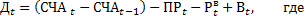 Дt – доход по инвестиционным паям за отчетный период;СЧАt – стоимость чистых активов фонда, определяемая в порядке, установленном нормативными актами в сфере финансовых рынков,  на последний рабочий день отчетного периода;СЧАt-1 – стоимость чистых активов фонда, определяемая в порядке, установленном нормативными актами в сфере финансовых рынков , на последний рабочий день предыдущего отчетного периода;ПРt – финансовый результат, отражающий положительное изменение рыночной стоимости недвижимого имущества (прав аренды недвижимого имущества), составляющего фонд, на основе переоценки, произведенной в отчетном периоде; – сумма денежных средств (стоимость иного имущества), переданных  в оплату  инвестиционных паев и включенных в состав фонда в отчетном периоде;  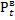 Bt – доход от продажи объектов недвижимого имущества (прав аренды недвижимого имущества) по сделкам, завершенным в отчетном периоде. Доход от продажи объектов недвижимости и/или прав аренды недвижимого имущества определяется как положительная разница между суммой денежных средств (без НДС), поступивших на банковский счет, открытый для расчетов по операциям, связанным с доверительным управлением фондом, от реализации недвижимого имущества и/или прав аренды недвижимого имущества, и затратами на их приобретение. Сделка считается завершенной в отчетном периоде, если в отчетном периоде завершено исполнение всех обязательств сторон по договору.Выплата дохода по инвестиционному паю осуществляется путем его перечисления на банковский счет, реквизиты которого указаны в реестре владельцев инвестиционных паев. В случае если сведения о реквизитах банковского счета для перечисления дохода не указаны или указаны неверные реквизиты банковского счета, выплата дохода по инвестиционному паю осуществляется не позднее 5 рабочих дней с даты получения управляющей компанией необходимых сведений о реквизитах банковского счета для перечисления дохода.пп.6 п.36 Правил Фонда:6) право владельцев инвестиционных паев на получение дохода по инвестиционному паю.Доход по инвестиционным паям выплачивается владельцам инвестиционных паев за каждый отчетный период. Под отчетным периодом понимается календарный квартал. Доход по инвестиционным паям выплачивается владельцам инвестиционных паев исходя из количества принадлежащих им инвестиционных паев на последний рабочий день отчетного периода. Список лиц, имеющих право на получение дохода по инвестиционным паям, составляется на основании данных реестра владельцев инвестиционных паев по состоянию на последний рабочий день отчетного периода. Выплата дохода по инвестиционным паям осуществляется в течение 3 (Трех) месяцев, начиная с пятого рабочего дня, следующего за окончанием отчетного периода, путем безналичного перечисления на банковский счет, указанный в реестре владельцев инвестиционных паев. В случае если сведения о реквизитах банковского счета для перечисления дохода не указаны или указаны неверные реквизиты банковского счета, выплата дохода по инвестиционному паю осуществляется не позднее 5 рабочих дней с даты получения Управляющей компанией необходимых сведений о реквизитах банковского счета для перечисления дохода.Размер дохода по инвестиционным паям принимается равным сумме, составляющей 100% от суммы остатков на всех расчетных счетах, открытых в ПАО Сбербанк (ОГРН 1027700132195, ИНН 7707083893) для расчетов в российских рублях по операциям, связанным с доверительным управлением Фондом, на последний рабочий день отчетного периода.Доход по одному инвестиционному паю определяется путем деления дохода по инвестиционным паям на количество инвестиционных паев, указанное в реестре владельцев инвестиционных паев на последний рабочий день отчетного периода40. Количество инвестиционных паев, которое управляющая компания вправе выдавать после завершения (окончания) формирования фонда дополнительно к количеству выданных инвестиционных паев, предусмотренных пунктом 39 настоящих Правил (далее – дополнительные инвестиционные паи), составляет  500 000,00 (Пятьсот тысяч) штук.40. Количество инвестиционных паев, которое управляющая компания вправе выдавать после завершения (окончания) формирования фонда дополнительно к количеству выданных инвестиционных паев, предусмотренных пунктом 39 настоящих Правил (далее – дополнительные инвестиционные паи), составляет  1 000 000 (Один миллион) штук.50. Управляющая компания осуществляет выдачу инвестиционных паев после завершения (окончания) формирования фонда при досрочном погашении инвестиционных паев.50. Управляющая компания осуществляет выдачу инвестиционных паев после завершения (окончания) формирования фонда при досрочном погашении инвестиционных паев, за исключением случая досрочного частичного погашения инвестиционных паев в соответствии с пунктом 93.1 настоящих Правил.76. Выдача дополнительных инвестиционных паев осуществляется при условии передачи в их оплату денежных средств в размере и (или) иного имущества стоимостью не менее 100 000 (Сто тысяч) рублей. Условие, предусмотренное настоящим пунктом, не распространяется на лиц, являющихся владельцами инвестиционных паев на дату принятия управляющей компанией решения о выдаче дополнительных инвестиционных паев.76. Выдача дополнительных инвестиционных паев осуществляется при условии передачи в их оплату денежных средств в размере и (или) иного имущества стоимостью не менее 1 000 000 (Одного миллиона) рублей. Условие, предусмотренное настоящим пунктом, не распространяется на лиц, являющихся владельцами инвестиционных паев на дату принятия управляющей компанией решения о выдаче дополнительных инвестиционных паев.83. Порядок определения стоимости имущества, передаваемого в оплату инвестиционных паев, при формировании фонда.Оценочной стоимостью передаваемых ценных бумаг, имеющих признаваемые котировки, является  их признаваемая котировка на дату внесения их для включения в состав активов фонда, в этом случае в заявке на приобретение инвестиционных паев стоимость ценных бумаг, имеющих признаваемые котировки, не указывается.Ценные бумаги, не имеющие признаваемой котировки, а также иное имущество передаются в фонд по оценочной стоимости, определенной оценщиком, указанным в пункте 15 настоящих Правил, на дату не ранее 6 месяцев до даты их внесения для включения в фонд, при этом к заявке прилагаются заверенные копии заключения оценщика.Оплата услуг оценщика осуществляется за счет лица, передающего ценные бумаги и/или иное имущество в фонд. Порядок определения стоимости имущества, передаваемого в оплату инвестиционных паев, после завершения (окончания) формирования фонда:Стоимость ценных бумаг, имеющих признаваемую котировку, определяется исходя из их признаваемой котировки на дату их передачи в оплату инвестиционных паев.Стоимость ценных бумаг, не имеющих признаваемой котировки, и недвижимого имущества определяется исходя из их оценочной стоимости, определенной оценщиком, указанным в пункте 15 настоящих Правил, на дату не ранее 6 (Шести) месяцев до даты их передачи в оплату инвестиционных паев.83. Стоимость имущества, переданного в оплату инвестиционных паев, определяется в соответствии с требованиями Федерального закона «Об инвестиционных фондах», принятых в соответствии с ним нормативных актов, требованиями Указания Банка России от 25.08.2015 № 3758-У «Об определении стоимости чистых активов инвестиционных фондов, в том числе о порядке расчета среднегодовой стоимости чистых активов паевого инвестиционного фонда и чистых активов акционерного инвестиционного фонда, расчетной стоимости инвестиционных паев паевых инвестиционных фондов, стоимости имущества, переданного в оплату инвестиционных паев» и действующими Правилами определения стоимости чистых активов.Дата, по состоянию на которую определяется стоимость имущества, переданного в оплату инвестиционных паев фонда, не может быть ранее даты передачи такого имущества в оплату инвестиционных паев, за исключением случаев определения стоимости имущества, переданного в оплату инвестиционных паев фонда, на основании отчета оценщика.Дата, по состоянию на которую определяется стоимость имущества, переданного в оплату инвестиционных паев фонда, на основании отчета оценщика, не может быть ранее трех месяцев до даты передачи такого имущества в оплату инвестиционных паев.Оценка имущества, передаваемого в оплату инвестиционных паев, которая в соответствии с Федеральным законом «Об инвестиционных фондах» и нормативными правовыми актами в сфере финансовых рынков должна осуществляться оценщиком, указанным в пункте 15 настоящих Правил.84. Оплата инвестиционных паев, выдаваемых при досрочном погашении инвестиционных паев, производится в течение срока приема заявок на приобретение инвестиционных паев.Оплата дополнительных инвестиционных паев производится в течение срока приема заявок на их приобретение.84. Оплата инвестиционных паев, выдаваемых при досрочном погашении инвестиционных паев, производится в течение срока приема заявок на приобретение инвестиционных паев.Дополнить правила Фонда п.93.1:93.1 Управляющая компания вправе принять решение о частичном погашении инвестиционных паев без заявления владельцем инвестиционных паев требования об их погашении (далее – частичное погашение), но не ранее истечения 1 года с даты завершения (окончания) формирования фонда.Частичное погашение не осуществляется после возникновения основания для прекращения фонда.Ежегодные даты, по состоянию на которые на основании распоряжения управляющей компании в соответствии с требованиями подпункта 8.1 пункта 2 статьи 39 Федерального закона «Об инвестиционных фондах» составляется список владельцев инвестиционных паев фонда для частичного погашения (далее – список владельцев): 15 ноября, 20 марта, 25 июля.Дата, по состоянию на которую составляется список владельцев, не может быть ранее, чем через 3 месяца с даты, по состоянию на которую составлялся предыдущий список владельцев.При частичном погашении управляющая компания направляет лицу, осуществляющему ведение реестра владельцев инвестиционных паев фонда, распоряжение о составлении списка владельцев, содержащее количество подлежащих погашению инвестиционных паев фонда, указанное в информации о дате составления списка владельцев. Максимальное количество инвестиционных паев фонда, которое погашается, может составлять не более 20 процентов от общего количества выданных инвестиционных паев фонда на дату составления списка владельцев. Количество инвестиционных паев фонда, подлежащих частичному погашению, должно выражаться в процентах от общего количества выданных инвестиционных паев фонда на дату составления списка владельцев.Количество инвестиционных паев фонда, подлежащих частичному погашению, указывается в информации о дате составления списка владельцев, раскрываемой управляющей компанией владельцам инвестиционных паев фонда.При этом отношение количества погашаемых инвестиционных паев к количеству инвестиционных паев, принадлежащих владельцу инвестиционных паев на дату составления списка владельцев, должно быть одинаковым для каждого владельца инвестиционных паев. Частичное погашение осуществляется в течение 10 рабочих дней с даты составления списка владельцев. Сумма денежной компенсации, подлежащей выплате в связи с частичным погашением, определяется на основе расчетной стоимости инвестиционного пая на дату составления списка владельцев.100. Принятые заявки на погашение инвестиционных паев удовлетворяются в пределах количества инвестиционных паев, учтенных на соответствующем лицевом счете.Принятые заявки на погашение инвестиционных паев удовлетворяются в пределах количества инвестиционных паев, принадлежащих владельцу инвестиционных паев, голосовавшему против принятия соответствующего решения, на дату составления списка лиц, имеющих право на участие в общем собрании владельцев инвестиционных паев, на котором было принято решение об утверждении изменений, которые вносятся в настоящие Правила, или о передаче прав и обязанностей по договору доверительного управления фондом другой управляющей компании, или о продлении срока действия договора доверительного управления фондом.100. Принятые заявки на погашение инвестиционных паев удовлетворяются в пределах количества инвестиционных паев, учтенных на соответствующем лицевом счете.101. В случае если заявка на погашение инвестиционных паев, принятая до проведения дробления инвестиционных паев, подлежит удовлетворению после его проведения, погашение инвестиционных паев в соответствии с такой заявкой осуществляется в количестве инвестиционных паев с учетом дробления.101. Принятые заявки на погашение инвестиционных паев удовлетворяются в пределах количества инвестиционных паев, принадлежащих владельцу инвестиционных паев, голосовавшему против принятия соответствующего решения, на дату составления списка лиц, имеющих право на участие в общем собрании владельцев инвестиционных паев, на котором было принято решение об утверждении изменений, которые вносятся в настоящие Правила, или о передаче прав и обязанностей по договору доверительного управления фондом другой управляющей компании, или о продлении срока действия договора доверительного управления фондом.103. Погашение инвестиционных паев осуществляется одновременно с выдачей инвестиционных паев после окончания срока приема заявок на приобретение инвестиционных паев, за исключением случаев погашения инвестиционных паев при прекращении фонда.103. Погашение инвестиционных паев осуществляется одновременно с выдачей инвестиционных паев после окончания срока приема заявок на приобретение инвестиционных паев, за исключением случаев погашения инвестиционных паев при прекращении фонда, или погашения инвестиционных паев без заявления требования об их погашении.107. Выплата денежной компенсации осуществляется в течение 1 (Одного) месяца со дня окончания срока приема заявок на погашение инвестиционных паев.Требование настоящего пункта не распространяется на случаи погашения инвестиционных паев при прекращении фонда.107. Выплата денежной компенсации осуществляется в течение 1 (Одного) месяца со дня окончания срока приема заявок на погашение инвестиционных паев.Требование настоящего пункта не распространяется на случаи погашения инвестиционных паев при прекращении фонда.Выплата денежной компенсации в связи с частичным погашением инвестиционного пая без заявления владельцем инвестиционных паев требования о его погашении должна осуществляться в течение 5 рабочих дней со дня погашения инвестиционного пая. В этом случае инвестиционные паи блокируются на лицевых счетах в реестре владельцев инвестиционных паев и на счетах депо в депозитариях с даты составления списка владельцев инвестиционных паев до даты совершения операций по лицевым счетам в реестре владельцев инвестиционных паев и по счетам депо, в связи с погашением этих инвестиционных паев.111. Вознаграждение управляющей компании выплачивается в срок не позднее 25 рабочих дней с момента окончания календарного месяца.111. Вознаграждение управляющей компании выплачивается в срок не позднее 3 месяцев с даты окончания отчетного месяца.113. За счет имущества, составляющего фонд, оплачиваются следующие расходы, связанные с доверительным управлением указанным имуществом: 1) оплата услуг организаций по совершению сделок за счет имущества фонда от имени этих организаций или от имени управляющей компании;2)  оплата услуг кредитных организаций по открытию отдельного банковского счета (счетов), предназначенного (предназначенных) для расчетов по операциям, связанным с доверительным управлением имуществом фонда, проведению операций по этому счету (счетам), в том числе оплата услуг кредитных организаций по предоставлению возможности управляющей компании использовать электронные документы при совершении операций по указанному счету (счетам);3) расходы cпециализированного депозитария по оплате услуг других депозитариев, привлеченных им к исполнению своих обязанностей по хранению и (или) учету прав на ценные бумаги, составляющие имущество фонда, а также расходы специализированного депозитария, связанные с операциями по переходу прав на указанные ценные бумаги в системе ведения реестра владельцев ценных бумаг, а также расходы специализированного депозитария, связанные с оплатой услуг кредитных организаций по осуществлению функций агента валютного контроля при проведении операций с денежными средствами, поступившими специализированному депозитарию и подлежащими перечислению в состав имущества Фонда, а также по переводу этих денежных средств4) расходы, связанные с учетом и (или) хранением имущества фонда, за исключением расходов, связанных с учетом и (или) хранением имущества фонда, осуществляемых специализированным депозитарием;5) расходы по оплате услуг клиринговых организаций по определению взаимных обязательств по сделкам, совершенным с имуществом фонда, если такие услуги оказываются управляющей компании;6) расходы, связанные с осуществлением прав, удостоверенных ценными бумагами, составляющими имущество фонда, в частности, почтовые или иные аналогичные расходы по направлению бюллетеней для голосования;7) расходы по уплате обязательных платежей, установленных в соответствии с законодательством Российской Федерации или иностранного государства в отношении имущества фонда или связанных с операциями с указанным имуществом;8) расходы по уплате вознаграждения за выдачу банковских гарантий, обеспечивающих исполнение обязательств по сделкам, совершаемым с имуществом Фонда, в случае если в соответствии с законодательством Российской Федерации наличие банковской гарантии является обязательным условием при совершении таких сделок 9) расходы, возникшие в связи с участием управляющей компании в судебных спорах в качестве истца, ответчика, заявителя, или третьего лица по искам и заявлениям в связи с осуществлением деятельности по доверительному управлению имуществом фонда, в том числе суммы судебных издержек и государственной пошлины, уплачиваемые управляющей компанией, за исключением расходов, возникших в связи с участием управляющей компании в судебных спорах, связанных с нарушением прав владельцев инвестиционных паев  Фонда;10) расходы, связанные с нотариальным свидетельствованием верности копии Правил, иных документов и подлинности подписи на документах, необходимых для осуществления доверительного управления имуществом фонда, а также нотариальным удостоверением сделок с имуществом фонда или сделок по приобретению имущества в состав имущества фонда, требующих такого удостоверения;11) расходы, связанные с подготовкой, созывом и проведением общих собраний владельцев инвестиционных паев, в том числе с раскрытием сообщений о созыве общего собрания, направлением сообщений об отказе в созыве общего собрания, направлением (вручением) бюллетеней для голосования и информации (материалов), предоставляемой (предоставляемых) лицам, включенным в список лиц, имеющих право на участие в общем собрании, а также расходы по аренде помещения для проведения такого собрания;12)  расходы, связанные с передачей прав и обязанностей новой управляющей компании по решению общего собрания владельцев инвестиционных паев;13) расходы, связанные с осуществлением государственной регистрации прав на недвижимое имущество, иных имущественных прав и сделок с ними;14) расходы, связанные со страхованием недвижимого имущества фонда;15) расходы, связанные с содержанием (эксплуатацией) и охраной земельных участков, зданий, строений, сооружений и помещений, составляющих имущество фонда (права аренды которых составляют имущество Фонда), и поддержанием их в надлежащем состоянии;16) расходы, связанные с содержанием и охраной зданий, строений, сооружений и помещений  и земельных участков за период с момента их передачи по передаточному акту в состав имущества фонда и до момента государственной регистрации права долевой собственности владельцев инвестиционных паев Фонда;17) расходы, связанные с благоустройством земельного участка, составляющего имущество фонда (право аренды которого составляет имущество Фонда);18) расходы, связанные с улучшением объектов недвижимого имущества, составляющих имущество фонда, за исключением реконструкции объектов недвижимого имущества;19) расходы, связанные с обследованием технического состояния объектов недвижимого имущества, составляющего имущество Фонда;20) расходы, связанные с рекламой подлежащих продаже или сдаче в аренду объектов недвижимости (имущественных прав), составляющих имущество Фонда.21) расходы, связанные с осуществлением кадастрового учета недвижимого имущества, составляющего имущество Фонда, с содержанием земельных участков, на которых расположены здания и сооружения, входящие в состав имущества Фонда;22) иные расходы, не указанные в настоящих Правилах, при условии, что такие расходы допустимы в соответствии с Федеральным законом «Об инвестиционных фондах» и совокупный предельный размер таких расходов, составляет не более 0,1 процента среднегодовой стоимости чистых активов Фонда.Расходы, связанные с созывом и проведением общего собрания владельцев инвестиционных паев специализированным депозитарием или владельцами инвестиционных паев, которые имеют право на созыв общего собрания, возмещаются за счет имущества, составляющего фонд.Управляющая компания не вправе возмещать из имущества, составляющего фонд, расходы, понесенные ею за свой счет, за исключением возмещения сумм налогов, объектом которых является имущество, составляющее фонд, и обязательных платежей, связанных с доверительным управлением имуществом фонда, а также расходов, возмещение которых предусмотрено Федеральным законом "Об инвестиционных фондах".Максимальный размер расходов, подлежащих оплате за счет имущества, составляющего фонд, за исключением налогов и иных обязательных платежей, связанных с доверительным управлением фондом, составляет 7 (Семь) процентов (с учетом налога на добавленную стоимость) среднегодовой стоимости чистых активов фонда, определяемой в порядке, установленном нормативными актами в сфере финансовых рынков.113. За счет имущества, составляющего фонд, оплачиваются следующие расходы, связанные с доверительным управлением указанным имуществом: 1) оплата услуг организаций, индивидуальных предпринимателей по совершению сделок за счет имущества фонда от имени этих организаций, индивидуальных предпринимателей или от имени управляющей компании, осуществляющей доверительное управление указанным имуществом;2)  оплата услуг кредитных организаций по открытию отдельного банковского счета (счетов), предназначенного (предназначенных) для расчетов по операциям, связанным с доверительным управлением имуществом фонда, проведению операций по этому счету (счетам), в том числе оплата услуг кредитных организаций по предоставлению возможности управляющей компании использовать электронные документы при совершении операций по указанному счету (счетам);3) расходы cпециализированного депозитария по оплате услуг других депозитариев, привлеченных им к исполнению своих обязанностей по хранению и (или) учету прав на ценные бумаги, составляющие имущество фонда, а также расходы специализированного депозитария, связанные с операциями по переходу прав на указанные ценные бумаги в системе ведения реестра владельцев ценных бумаг, а также расходы специализированного депозитария, связанные с оплатой услуг кредитных организаций по осуществлению функций агента валютного контроля при проведении операций с денежными средствами, поступившими специализированному депозитарию и подлежащими перечислению в состав имущества фонда, а также по переводу этих денежных средств4) расходы, связанные с учетом и (или) хранением имущества фонда, за исключением расходов, связанных с учетом и (или) хранением имущества фонда, осуществляемых специализированным депозитарием;5) расходы по оплате услуг клиринговых организаций по определению взаимных обязательств по сделкам, совершенным с имуществом фонда, если такие услуги оказываются управляющей компании;6) расходы, связанные с осуществлением прав, удостоверенных ценными бумагами, составляющими имущество фонда, в частности, почтовые или иные аналогичные расходы по направлению бюллетеней для голосования;7) расходы по уплате обязательных платежей, установленных в соответствии с законодательством Российской Федерации или иностранного государства в отношении имущества фонда или связанных с операциями с указанным имуществом;8) расходы по уплате вознаграждения за выдачу банковских гарантий, обеспечивающих исполнение обязательств по сделкам, совершаемым с имуществом фонда; 9) расходы, возникшие в связи с участием управляющей компании в судебных спорах в качестве истца, ответчика, заявителя, или третьего лица по искам и заявлениям в связи с осуществлением деятельности по доверительному управлению имуществом фонда, в том числе суммы судебных издержек и государственной пошлины, уплачиваемые управляющей компанией, за исключением расходов, возникших в связи с участием управляющей компании в судебных спорах, связанных с нарушением прав владельцев инвестиционных паев  фонда;10) расходы, связанные с нотариальным свидетельствованием верности копии Правил, иных документов и подлинности подписи на документах, необходимых для осуществления доверительного управления имуществом фонда, а также нотариальным удостоверением сделок с имуществом фонда или сделок по приобретению имущества в состав имущества фонда, требующих такого удостоверения;11) расходы, связанные с подготовкой, созывом и проведением общих собраний владельцев инвестиционных паев, в том числе с раскрытием сообщений о созыве общего собрания, направлением сообщений об отказе в созыве общего собрания, направлением (вручением) бюллетеней для голосования и информации (материалов), предоставляемой (предоставляемых) лицам, включенным в список лиц, имеющих право на участие в общем собрании, а также расходы по аренде помещения для проведения такого собрания;12)  расходы, связанные с передачей прав и обязанностей новой управляющей компании по решению общего собрания владельцев инвестиционных паев;13) расходы, связанные с осуществлением государственной регистрации прав на недвижимое имущество, иных имущественных прав и сделок с ними;14) расходы, связанные со страхованием недвижимого имущества фонда;15) расходы, связанные с содержанием (эксплуатацией) и охраной земельных участков, зданий, строений, сооружений и помещений, составляющих имущество фонда (права аренды которых составляют имущество фонда), и поддержанием их в надлежащем состоянии;16) расходы, связанные с содержанием и охраной зданий, строений, сооружений и помещений  и земельных участков за период с момента их передачи по передаточному акту в состав имущества фонда и до момента государственной регистрации права долевой собственности владельцев инвестиционных паев фонда;17) расходы, связанные с благоустройством земельного участка, составляющего имущество фонда (право аренды которого составляет имущество фонда);18) расходы, связанные с улучшением объектов недвижимого имущества, составляющих имущество фонда, за исключением реконструкции объектов недвижимого имущества;19) расходы, связанные с обследованием технического состояния объектов недвижимого имущества, составляющего имущество фонда;20) расходы, связанные с рекламой подлежащих продаже или сдаче в аренду объектов недвижимости (имущественных прав), составляющих имущество фонда.21) расходы, связанные с осуществлением кадастрового учета недвижимого имущества, составляющего имущество фонда, с содержанием земельных участков, на которых расположены здания и сооружения, входящие в состав имущества фонда;22) иные расходы, не указанные в настоящих Правилах, при условии, что такие расходы допустимы в соответствии с Федеральным законом «Об инвестиционных фондах» и совокупный предельный размер таких расходов, составляет не более 1 (Одного) процента среднегодовой стоимости чистых активов фонда.Расходы, связанные с созывом и проведением общего собрания владельцев инвестиционных паев специализированным депозитарием или владельцами инвестиционных паев, которые имеют право на созыв общего собрания, возмещаются за счет имущества, составляющего фонд.Управляющая компания не вправе возмещать из имущества, составляющего фонд, расходы, понесенные ею за свой счет, за исключением возмещения сумм налогов, объектом которых является имущество, составляющее фонд, и обязательных платежей, связанных с доверительным управлением имуществом фонда, а также расходов, возмещение которых предусмотрено Федеральным законом "Об инвестиционных фондах".Максимальный размер расходов, подлежащих оплате за счет имущества, составляющего фонд, за исключением налогов и иных обязательных платежей, связанных с доверительным управлением фондом, составляет 7 (Семь) процентов (с учетом налога на добавленную стоимость) среднегодовой стоимости чистых активов фонда, определяемой в порядке, установленном нормативными актами в сфере финансовых рынков.117. Порядок определения расчетной стоимости инвестиционного пая.Расчетная стоимость одного инвестиционного пая определяется путем деления стоимости чистых активов фонда на количество инвестиционных паев по данным реестра владельцев инвестиционных паев на момент определения расчетной стоимости.117. Порядок определения расчетной стоимости инвестиционного пая.Расчетная стоимость инвестиционного пая паевого инвестиционного фонда определяется на каждую дату, на которую определяется стоимость чистых активов этого фонда, путем деления стоимости чистых активов паевого инвестиционного фонда на количество инвестиционных паев по данным реестра владельцев инвестиционных паев этого паевого инвестиционного фонда на дату определения расчетной стоимости.